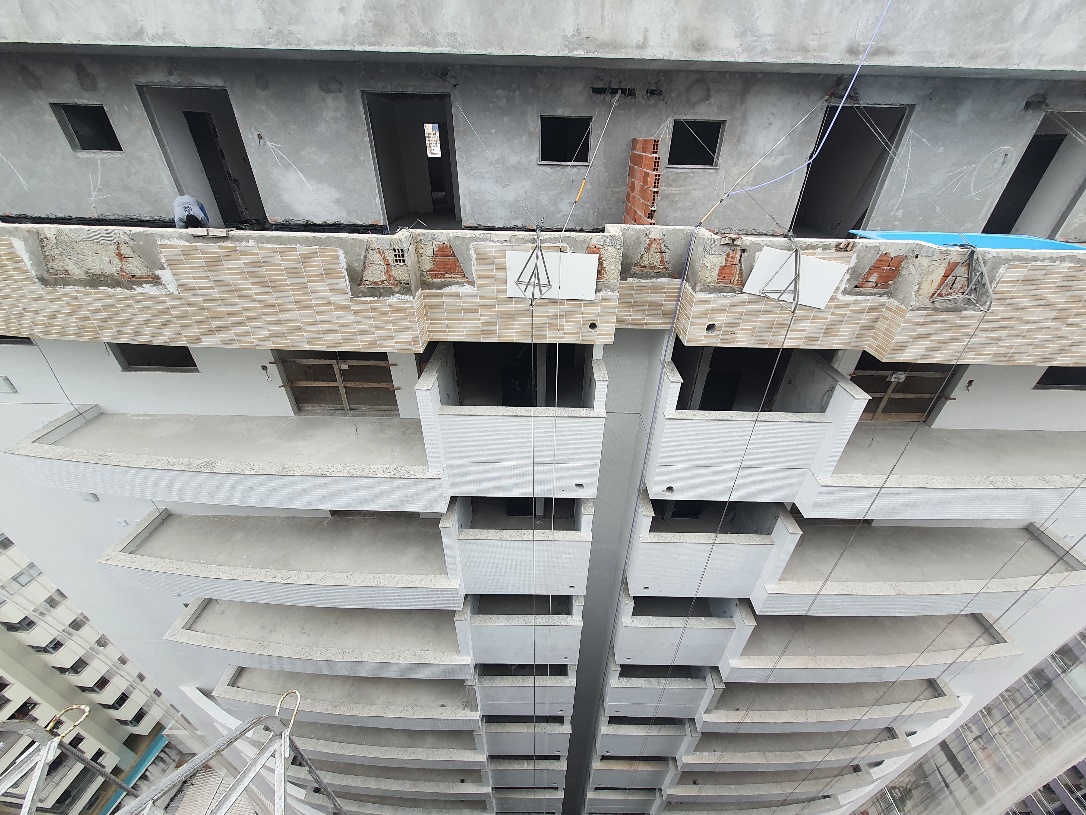 FACHADA  (BLOCO 2)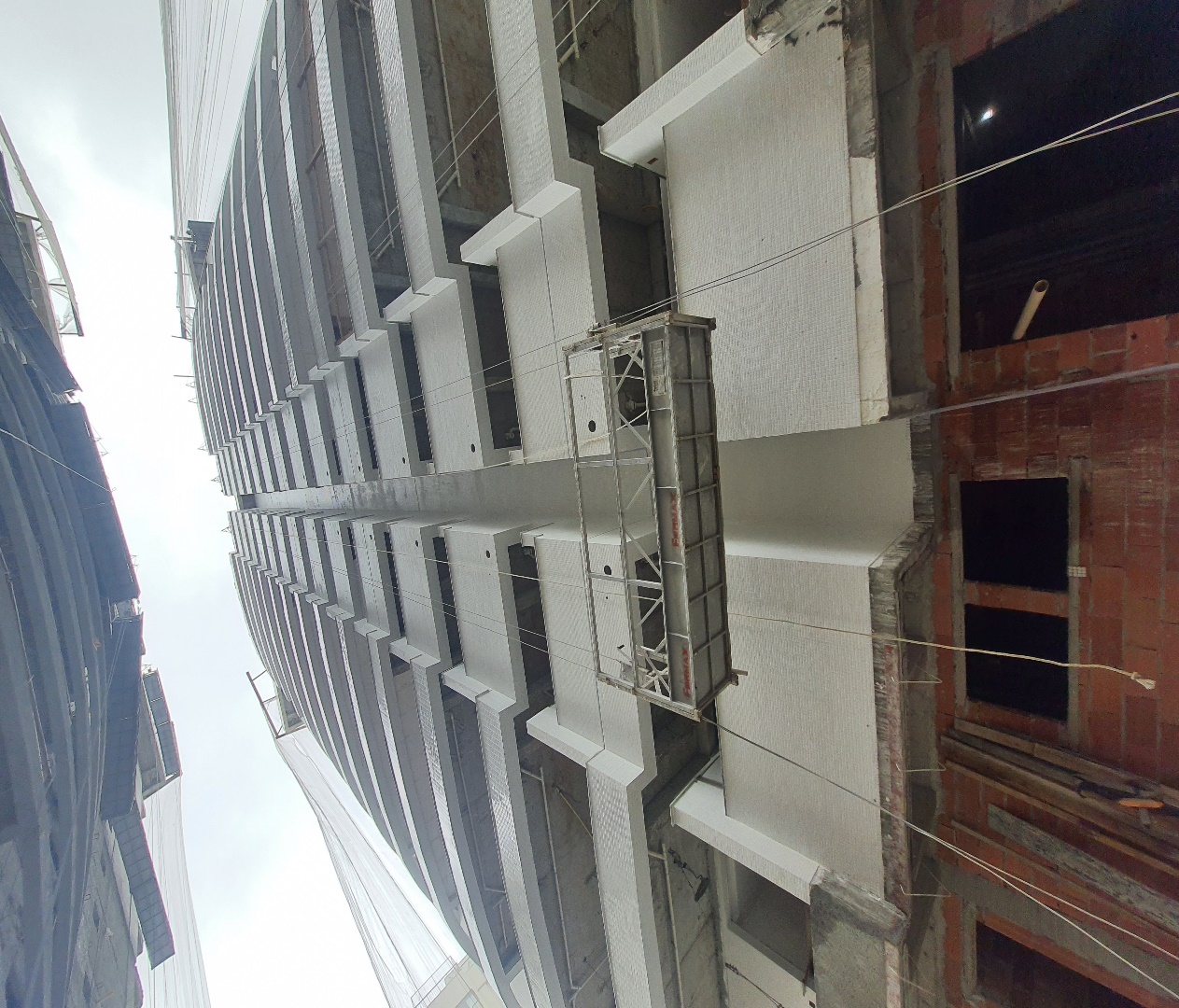 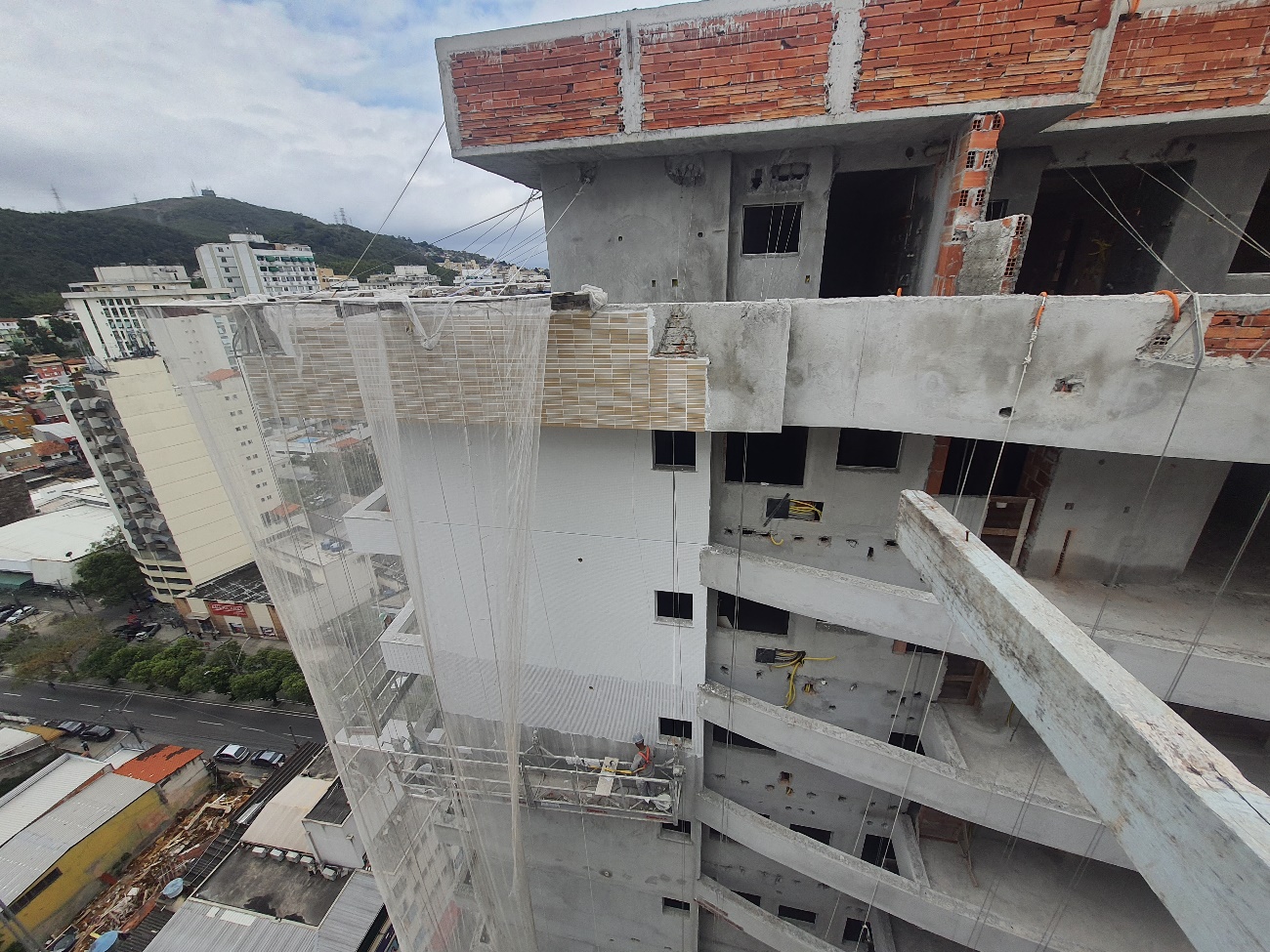 COLOCAÇÃO DAS PASTILHAS 12° TIPO  (BLOCO 1)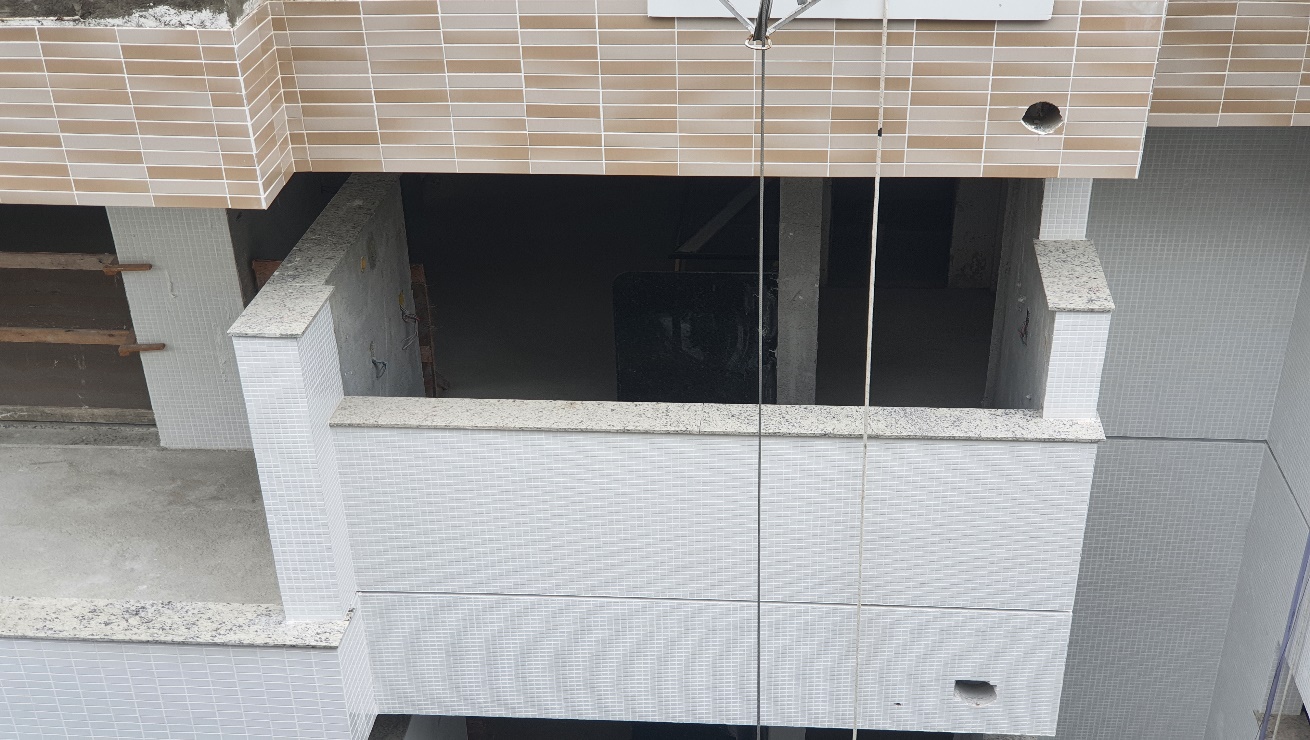 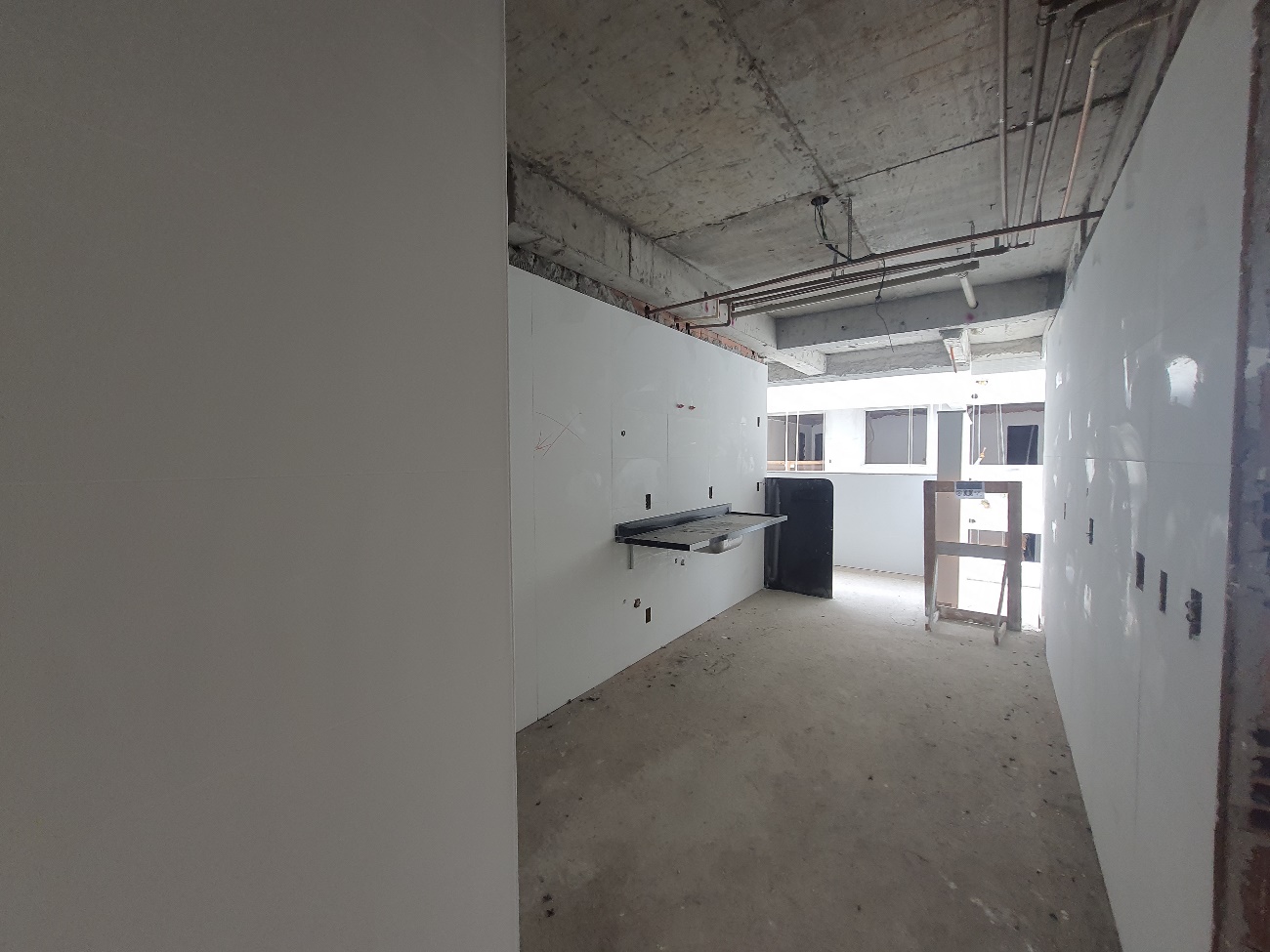 14° TIPO CERÂMICA  (BLOCO 2)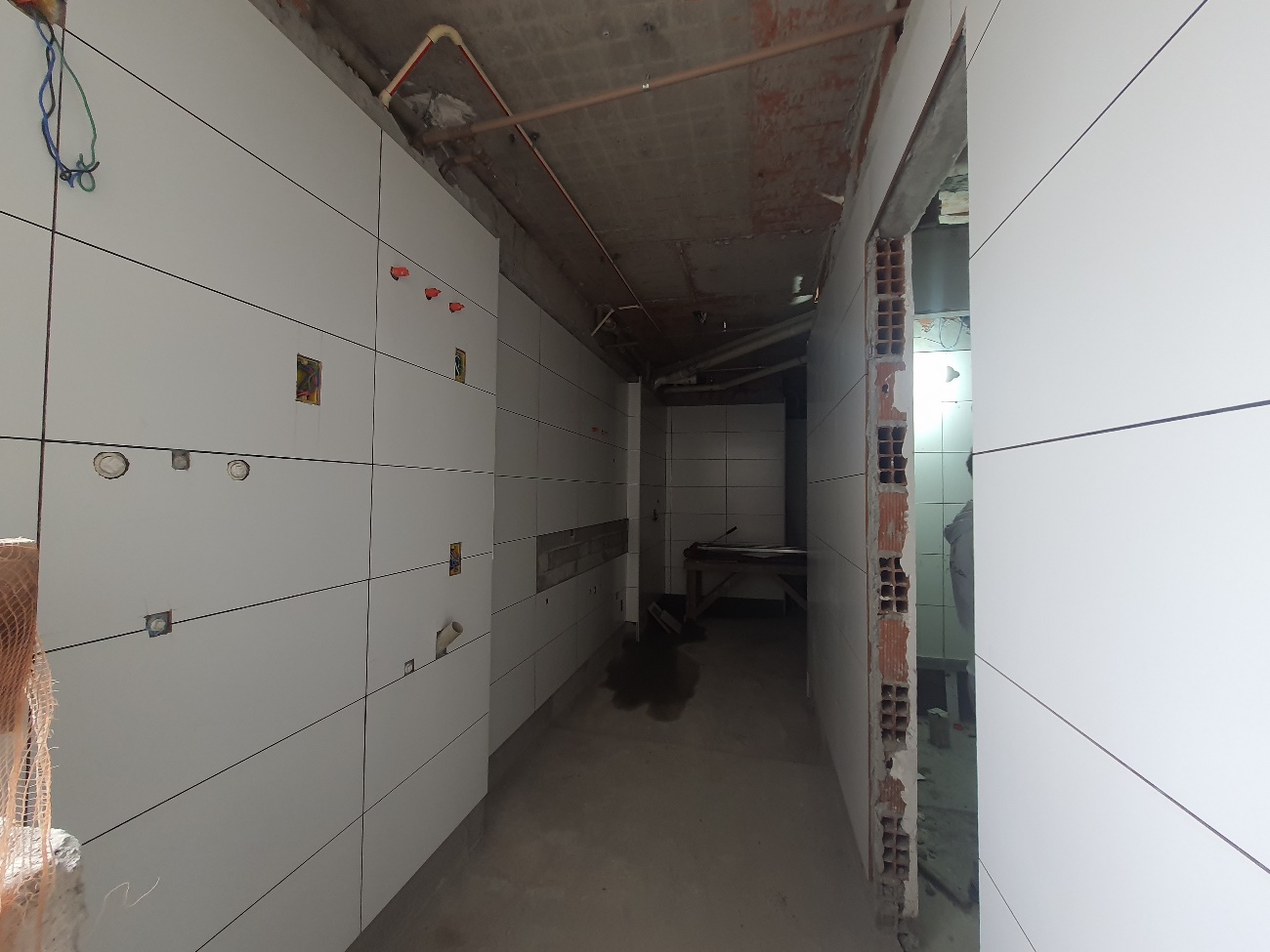 4° TIPO CERÂMICA (BLOCO 1) 3° TIPO PISO PORCELANATO (BLOCO 2)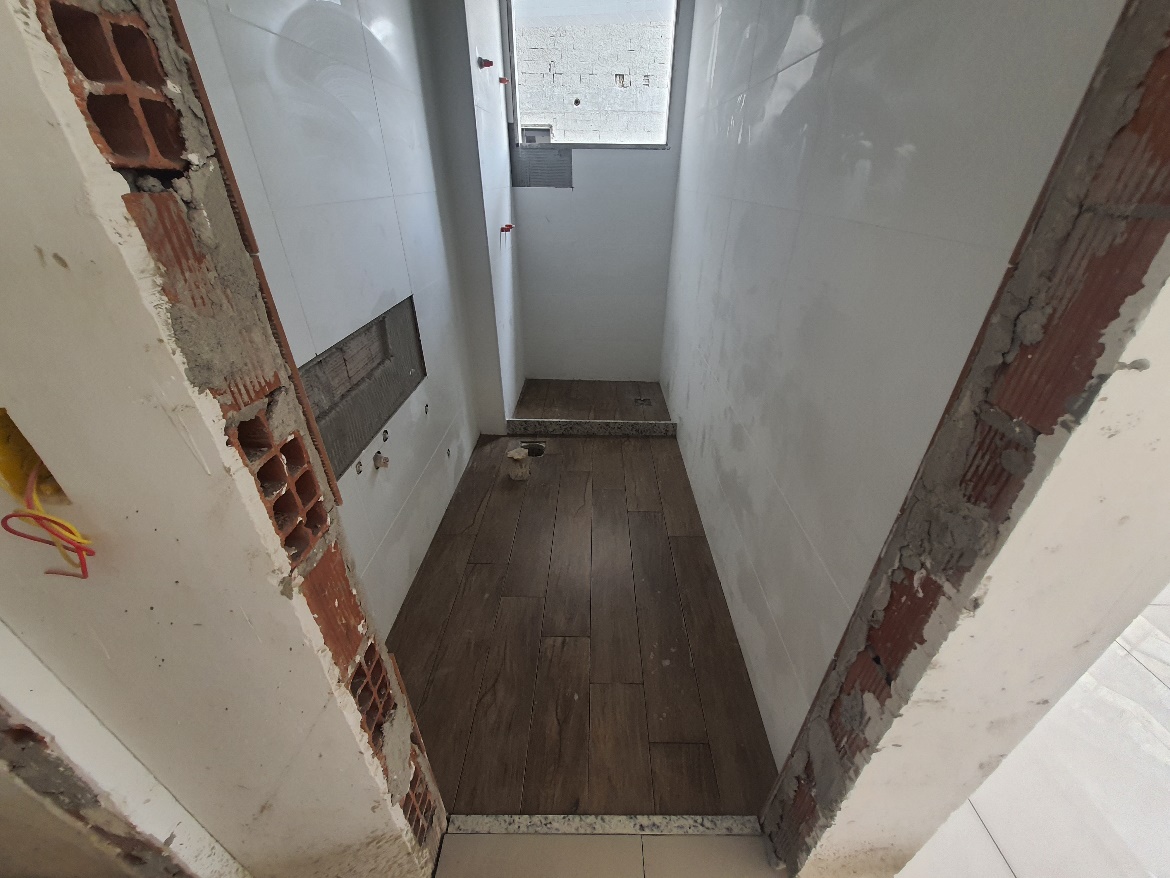 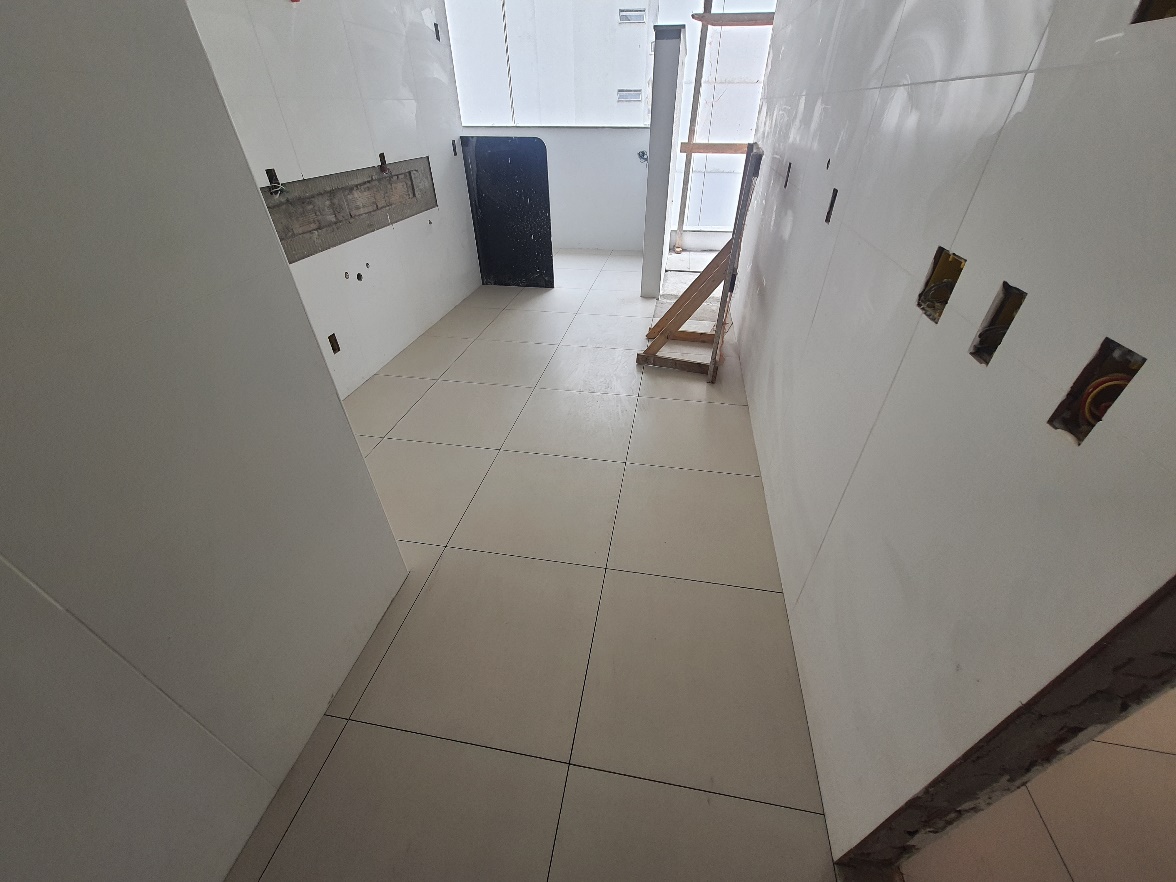 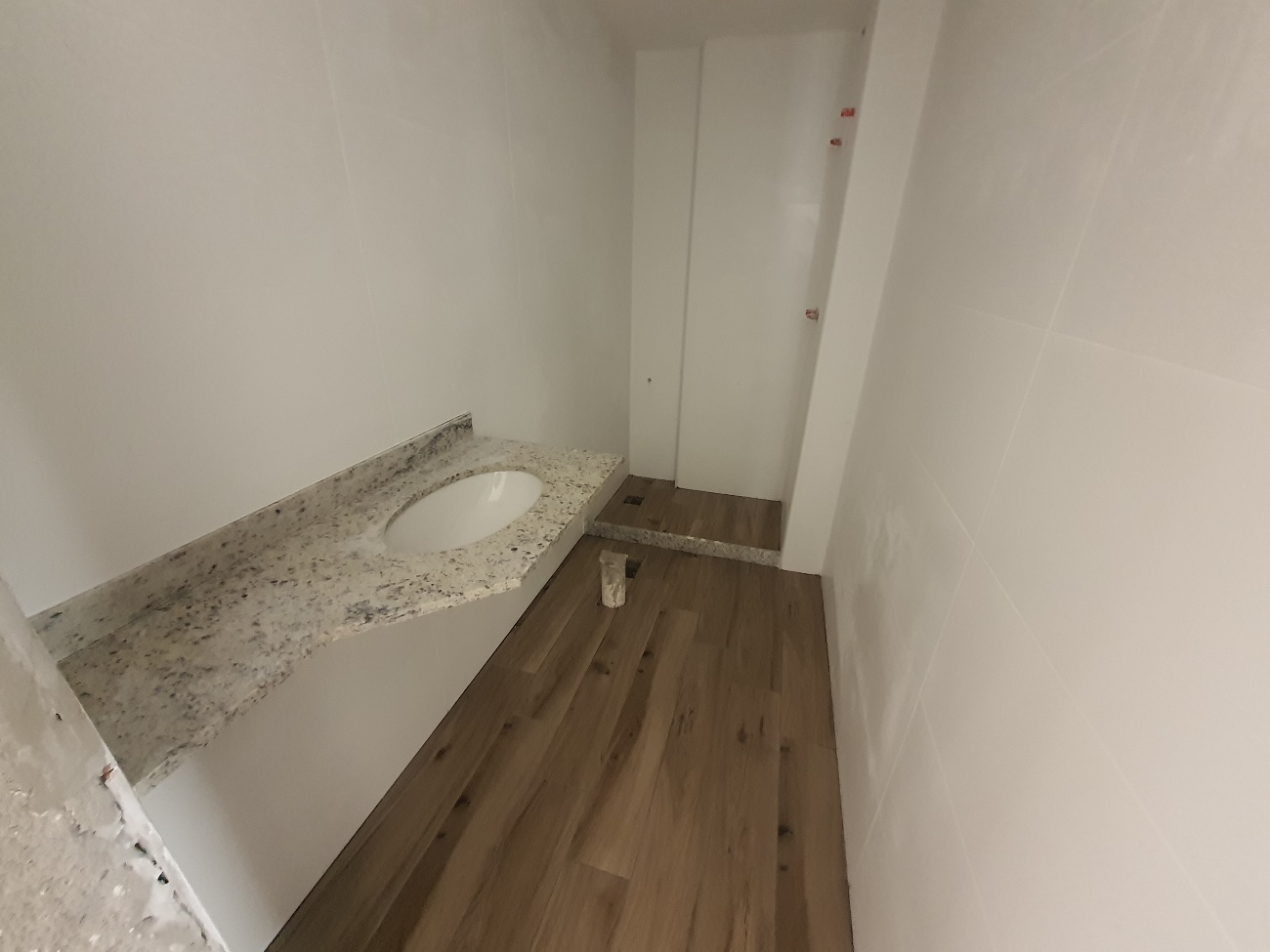 BANCAS E BANCADAS 6° TIPO (BLOCO 2)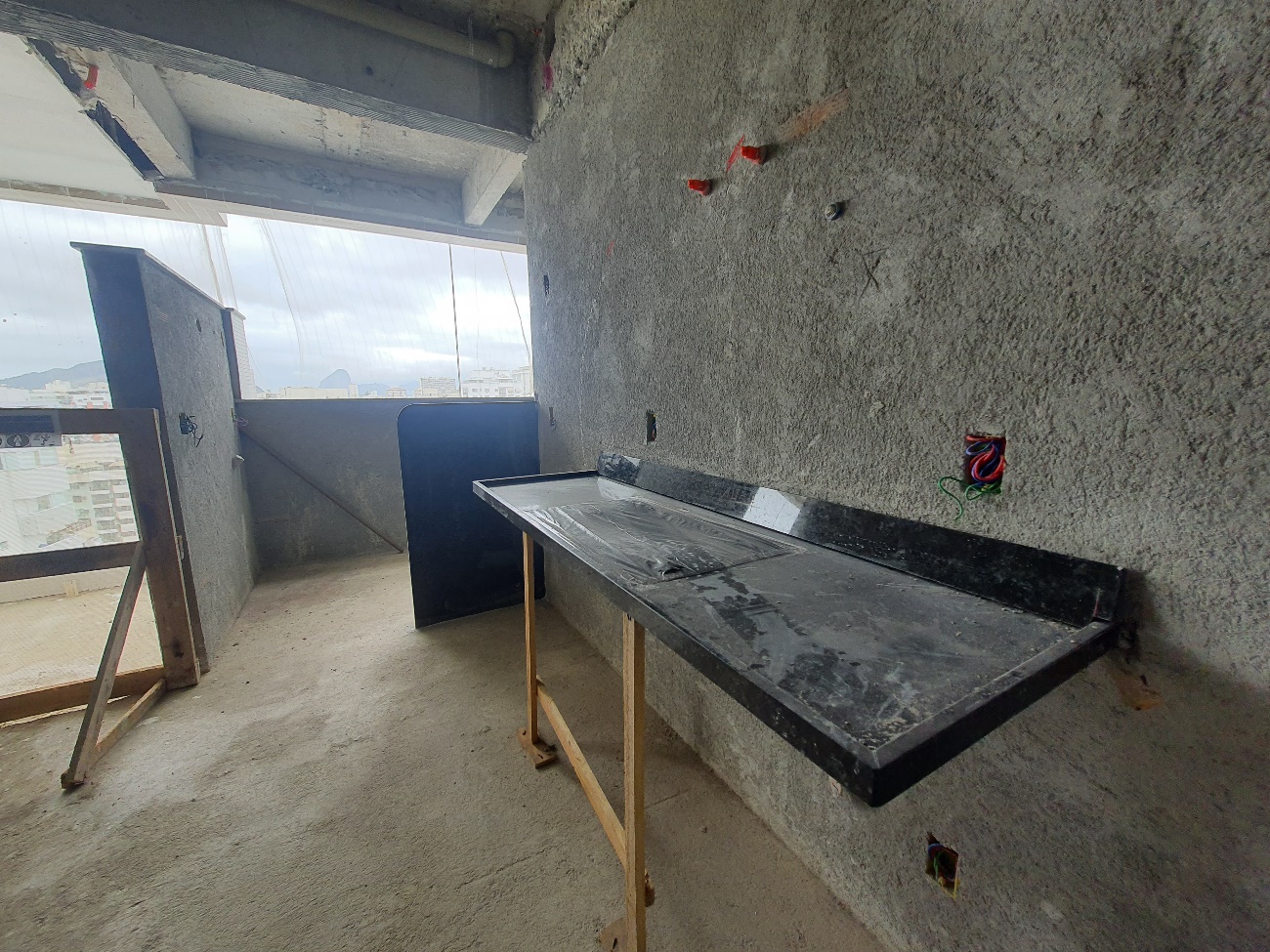 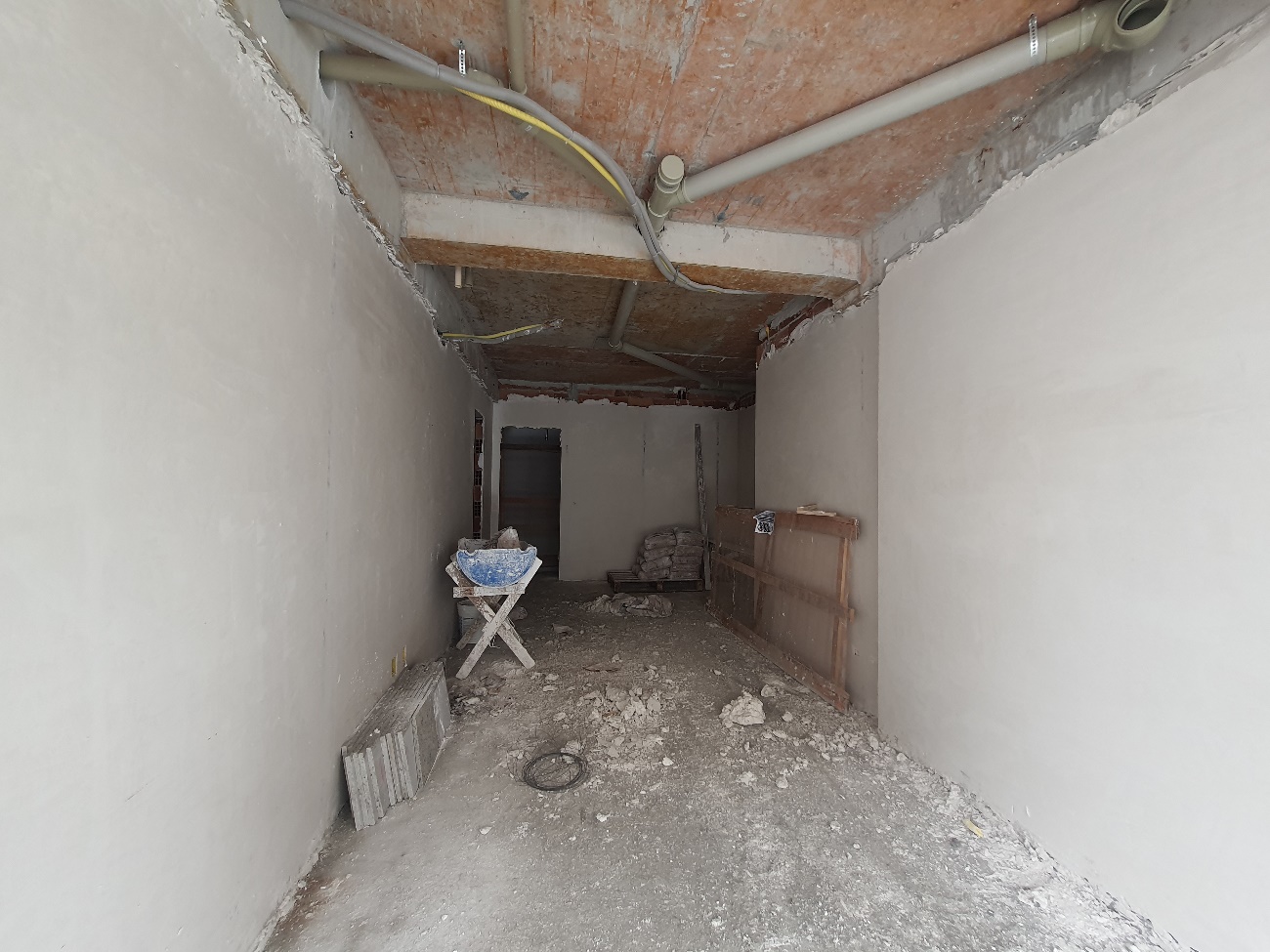 14° TIPO GESSO (BLOCO 1)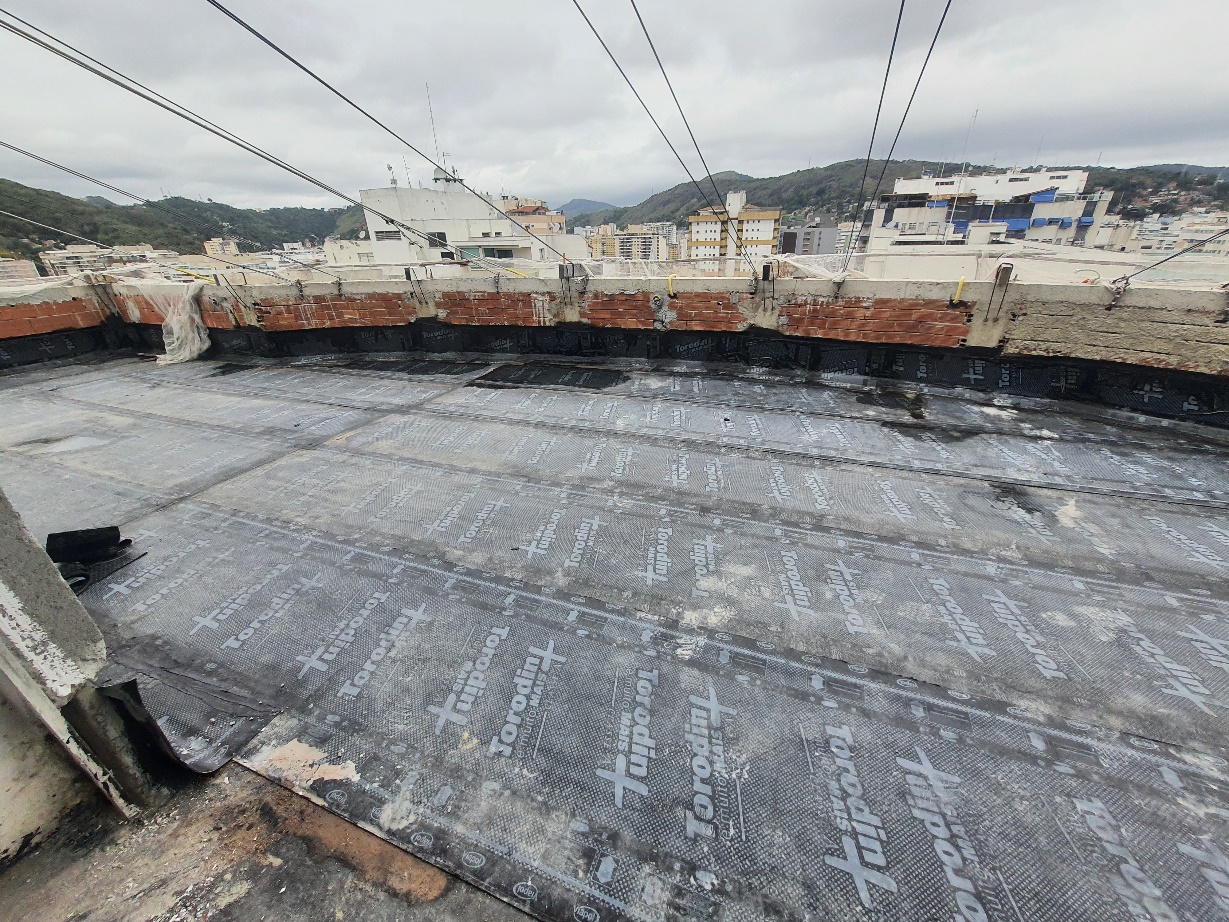 MANTA ASFÁLTICA COBERTURA (BLOCO 2)